	บันทึกข้อความ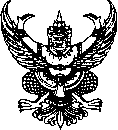 ส่วนราชการ    กลุ่มบริหารงานวิชาการ โรงเรียนทีปราษฎร์พิทยา          ที่   ทพ.02 	  /2567             วันที่…………………………………………..เรื่อง   ขออนุญาตใช้แผนการวัดและประเมินผล ภาคเรียนที่ 1 ปีการศึกษา 2567	เรียน	ผู้อำนวยการโรงเรียนทีปราษฎร์พิทยา		ตามคำสั่งโรงเรียนทีปราษฎร์พิทยา ที่............../2567 เรื่อง มอบหมายการปฏิบัติหน้าที่สอน       ภาคเรียนที่.........ปีการศึกษา..............ได้รับมอบหมายให้ ข้าพเจ้า.................................................................ตำแหน่ง ครู วิทยฐานะ				กลุ่มสาระการเรียนรู้		  	 	          ปฏิบัติหน้าที่การสอนในรายวิชาดังนี้	1. 					 รหัสวิชา	 ระดับชั้นมัธยมศึกษาปีที่			2. 					 รหัสวิชา	 ระดับชั้นมัธยมศึกษาปีที่			3. 					 รหัสวิชา	 ระดับชั้นมัธยมศึกษาปีที่			4. 					 รหัสวิชา	 ระดับชั้นมัธยมศึกษาปีที่			ข้าพเจ้าได้จัดทำแผนการวัดและประเมินผล ภาคเรียนที่ 1 ปีการศึกษา 2567 เสร็จเรียบร้อย	จึงเรียนมาเพื่อโปรดทราบ และตรวจสอบความเหมาะสมของแผนการวัดและประเมินผล          ตามเอกสารที่ส่งมาพร้อมนี้ เพื่อพิจารณาอนุญาตต่อไป 		     				 ลงชื่อ…………….…………………………………………..							(				)		          					ตำแหน่ง..............................ความคิดเห็น						ความคิดเห็น.....................................................................		...................................................................... ......................................................................		......................................................................ลงชื่อ…………….………………………………………….		ลงชื่อ…………….………………………………………….       (.......................................................)		          ( นางสาวจุฑาภรณ์  เจษฎารมย์ )     หัวหน้ากลุ่มสาระการเรียนรู้..........................		รองผู้อำนวยการกลุ่มงานบริหารงานวิชาการความคิดเห็น			............................................................................................................................................................................................................................................................................................................................................................ลงชื่อ…………….……………………………………		    ( นางสาวพิมลรัตน์    โสธารัตน์ )                                                                              ผู้อำนวยการโรงเรียนทีปราษฎร์พิทยา